ПРОПАГАНДИСТСКАЯ АКЦИЯ «АВТОКРЕСЛО»Место проведения: улично-дорожная сеть вблизи МБДОУ детского сада «Теремок» Боковского районаЦель акции: привлечение внимания родительской общественности к проблеме обеспечения безопасности дорожного движения детей-пассажиров.Задачи акции: - способствование повышению культуры поведения на дороге;-  популяризация правильного использования детских удерживающих устройств;- снижение тяжести последствий от дорожно-транспортных происшествий;- способствование повышению уровня ответственности родителей за обеспечение безопасности при перевозке детей в качестве пассажиров.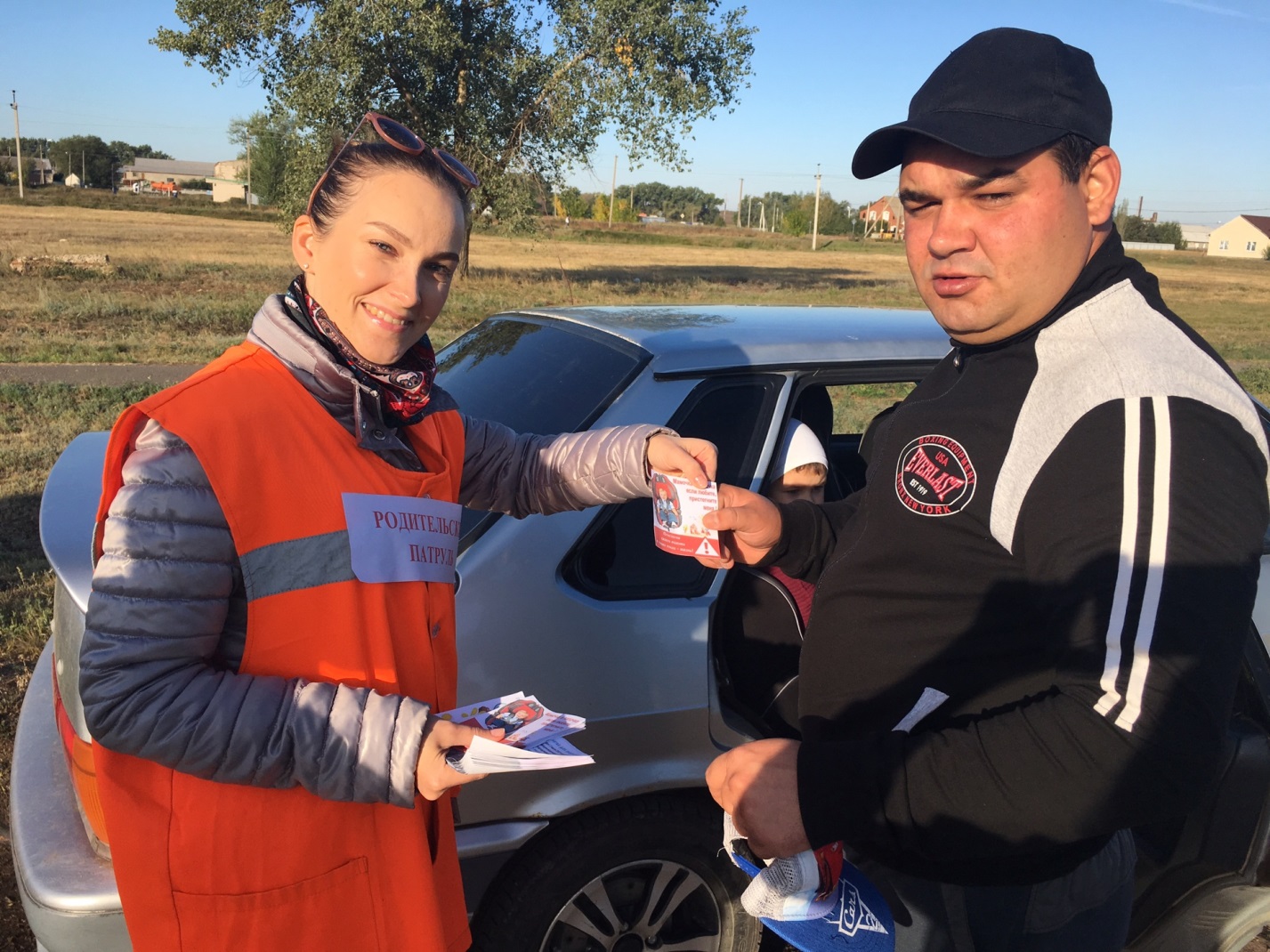 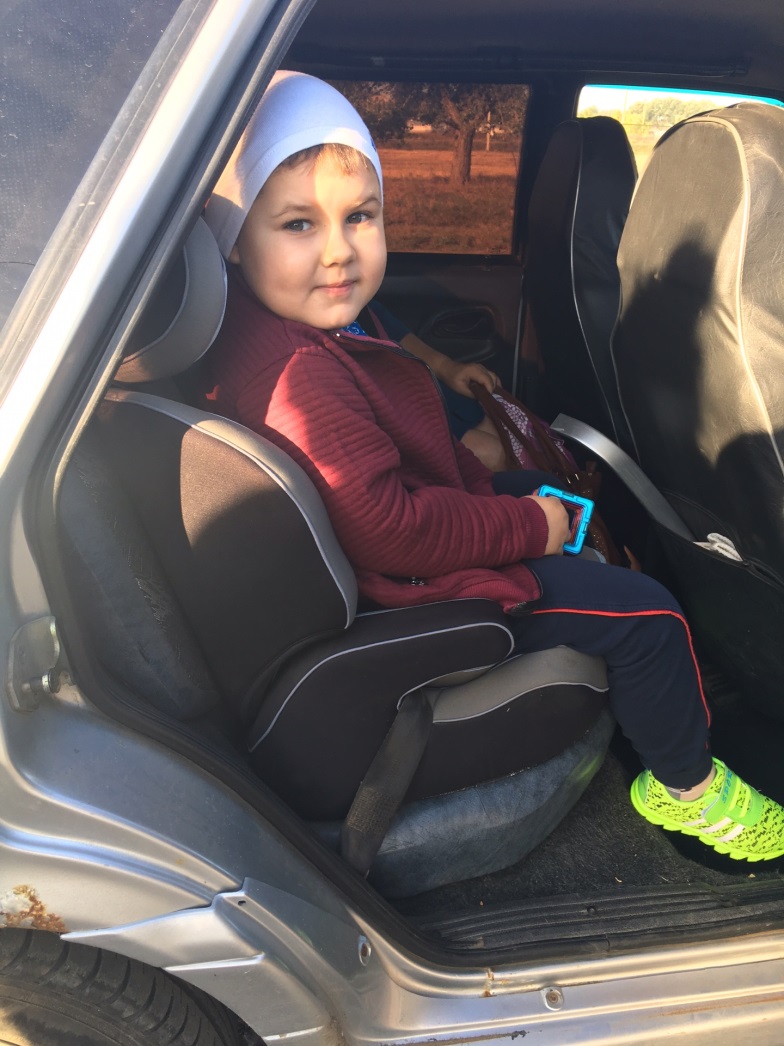 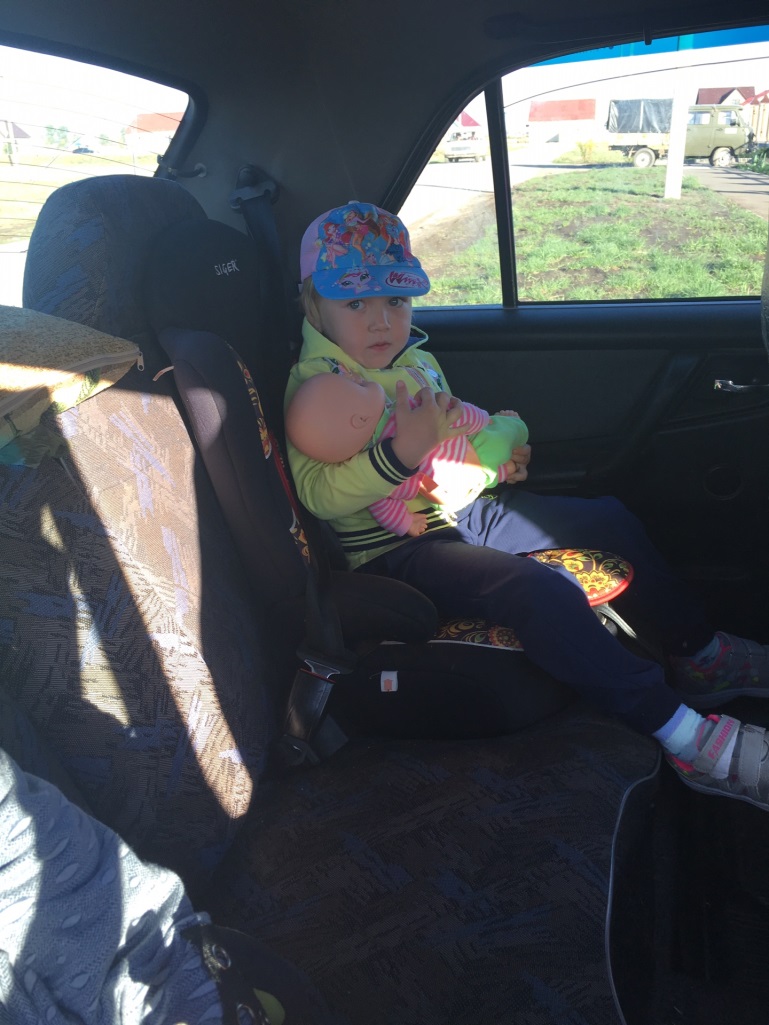 